Паважаныя бацькі!Калі ў вас ёсць жаданне пазнаёміцца з багатай і разнастайнай флорай Беларусі, то наша прапанова спецыяльна для вас. Запрашаем вас у падарожжа ў міні-дэндрапарк Старынскага лясніцтва.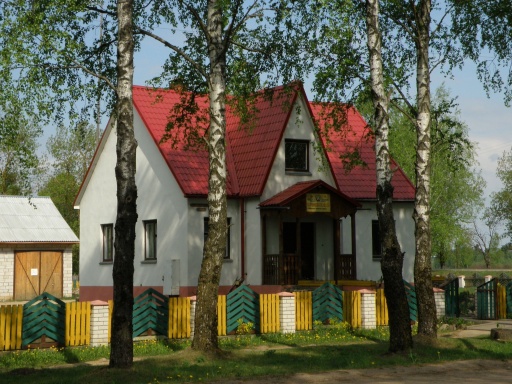 Міні-дэндрапарк, які размясціўся ў нашым населеным пункце, поўніцца рознымі гатункамі і відамі дзіўных раслін, кустоў, дрэў. Каб палюбавацца гэтымі прыроднымі багаццямі не патрэбна ехаць далёка. Нам, жыхарам аграгарадка Шашкі, варта толькі прайсці некалькі соцень метраў да ўтульнага будынку Старынскага лясніцтва і перад намі паўстане   дзівосны свет раслін. Мэта маршруту: павышэнне цікавасці да вывучэння роднага краю; выхаванне любові, павагі, пачуцця гонару і адказнасці за сваю малую Радзіму; умацаванне здароўя дзяцей праз узаемадзенне з сям’ёй.Рэкамендуемы ўзрост: сярэдні, старшы дашкольны ўзростМаршрут руху: Парк  аг. Шашкі, помнік Землякам (аб’ект № 1)Вул. Цэнтральная  п. Нёман (аб’ект № 2)Міні-дэндрапарк Старынскага лясніцтва (аб’ект № 3)Год заснавання: 2013Колькасць аб’ектаў дэндрапарка: звыш 50Працягласць прапанаванага маршруту – 700 мЧас руху па маршруце – 7-10 мінШлях   маршруту праводзіцца актыўным спосабам перамяшчэння: пешшу, з выкарыстаннем велатранспарту.  Зручней за ўсё пачаць маршрут  з парка, які знаходзіцца ў цэнтры аграгарадка  Шашкі.Перад падарожжам  прапануйце дзецям размінку пад музычнае суправаджэнне “Чык-зарадка”,  якая ўзніме настрой і настроіць на добры пачатак новага дня.Звярніце ўвагу дзіцяці на прыгажосць парка:  на добраўпарадкаваныя клумбы з кветкавымі культурамі і зялёнымі газонамі, падвядзіце да разумення, што ўся гэта прыгажосць створаная рукамі людзей, нагадвае аб неабходнасці беражлівага стаўлення да багаццяў, створаных рукамі чалавека. Перад тым як адправіцца ў незвычайнае і прыгожае месца з назвай – міні-дэндрапарк і растлумачце, чаму яно так называецца.Многія, нават дарослыя, не ведаюць што такое дэндрапарк. На самой справе усё проста і зразумела, а сэнс слова закладзены ў ім самім.Што такое дэндрапарк? Дэндрапарк (ад  грэчаскага dendron — дерево)  – гэта парк, у якім жывуць разнастайныя ў тым ліку і рэдкія, віды дрэў, раслін, кустарнікаў, якія вырошчваюцца ў адкрытым грунце. Гэта створанае рукамі чалавека месца,  спецыяльна  для зручнасці вывучэння і назірання на раслінамі.Кожная з раслін і дрэў, якія “жывуць” на гэтай тэрыторыі мае свой асабісты пашпарт (зусім, як у чалавека), дзе значыцца яе назва, час пасадкі, кароткая характарыстыка гатунку і звесткі аб умовах вырошчвання.Па дарозе раскажыце аб тым, што прырода Беларусі надзвычай разнастайная і багатая. Разам успомніце, якія расліны і дрэвы ўжо вядомыя дзіцяці . Звярніце ўвагу на вялікую колькасць раслін паабапал дарогі. Беларусы любяць сваю зямлю, берагуць расліны і дрэвы, вядуць прыродаахоўчую дзейнасць. Для гэтага ствараюцца запаведнікі. Яны вельмі вялікія па плошчы, там жывуць вельмі многа раслін і жывёл. Людзі падтрымліваюць іх жыццё, берагуць іх. Акцэнтуйце ўвагу, што на тэрыторыі нашага населенага пункта ёсць “маленькі запаведнік”, які створаны рукамі людзей, кожны можа прыйсці сюды і ўвачавідкі пазнаёміцца з мноствам раслін і дрэў.Але, перад тым, як папасці ў дэндрапарк патрэбна ўспомніць правілы паводзін у прыродзе: галінкі не ламаць, дрэвы не гайдаць; ні травінкі, ні кветкі  без патрэбы не рваць;старацца не крычаць, каб не спалохаць жыхароў дэндрапарка, бо  не атрымаецца даведацца аб таямніцах гэтага месца.Па прыбыцці на месца пацікаўцеся, якія дрэвы і расліны ведае дзіця.Якія дрэвы растуць у хвойным лесе, у змешаным? - Навошта патрэбна кара дрэву? (яна ахоўвае дрэва ад перасыхання на сонцы, ад сцюжы – зімою).Пакажыце на канкрэтным прыкладзе, што ў кожнага дрэва розная кара (бяраста – ад бярозы: яе лёгка пазнаць па беламу колеру. У сасны кара чырванаватая. Кара дуба вельмі цвёрдая і цёмная). Звярніце ўвагу на вялікую колькасць раслін у дэндрапарку. Распавядайце аб тым, што некаторыя з іх лекавыя і прымяняюцца ў медыцыне.Прапануем вам скарбонку гульняў і гульнявых практыкаванняў, скарбонку творчасці, сабраныя матэрыялы дапамогуць вам зрабіць ваш адпачынак цікавым і незабыўным. У канцы адпачынку бацькі нагадваюць дзіцяці, што месца адпачынку заўсёды трэба пакідаць прыбраным, каб не нанесці шкоды раслінам і жывёлам. Спытайце, ці спадабалася дзіцяці ў дэндрапарку.Прапануйце членам сваёй сям’і прыдумаць і вымавіць словы падзякі прыродзе за гасціннасць.Стварайце разнастайныя вырабы, макеты. Тэксты падзякі, запісаныя  вамі з вуснаў вашых дзяцей мы збяром, затым аформім з малюнкамі і фотаздымкамі ў агульны альбом аб вясёлых прагулках РАЗАМ!Прыемных вам прагулак і добрых уражанняў!5 падстаў, каб наведаць дэндарапарк з дзецьмі:Падстава 1:  Пазнаёміцца  з разнастайнасцю і багаццем беларускай флоры.Падстава 2: Увачавідкі пабачыць гатункі  некаторых раслін і дрэў, якія ў натуральных умовах трапляюцца вельмі рэдка.Падстава 3:  Зрабіць удалыя сямейныя  фотасессію на ўлонні прыроды.Падстава 4: Арганізаваць карысны для здароўя адпачынак у натуральных прыродных умовах. Дзеці могуць пагуляць на дастаткова вялікай пляцоўцы, дзе маецца альтанка для адпачынку і творчасці.Падстава 5: Дэнрапарк разбіты на своеасаблівыя зоны, таму з мая па кастрычнік тут можна сустрэць расліны і дрэвы з рознымі тэрмінамі красавання.Цікавыя факты аб раслінах і дрэвахНедарэмна расліны і дрэвы лічаць “лёгкімі планеты”. Дрэвы і расліны дапамагаюць нам дыхаць – яны вырабляюць кісларод, неабходны для існавання ўсяго жывога.Дрэвы могуць “разамаўляць” і дзяліцца пажыўнымі рэчывамі праз “падземны інтэрнэт”, які створаны маленькі мікрарганізмамі, грыбамі, нябачнымі чалавечаму воку, што хаваюцца ў нетрах глебы.Зямля без раслін і дрэыў была бы проста шарам без жыцця, на ей не было б паветра. Рост дрэва адбываецца на працягу ўсяго жыцця.Вядома, што з драўніны робяць паперу. Каб  уратаваць адно дрэва ад вырубкі неабходна сабраць прыкладна 80 кілаграм макулатуры.Шмат на свеце розных прафесій.  Адной з самых цікавых з’яўляецца работнік лясной гаспадаркі той, хто сберагае і захоўвае прыродныя багацці нашай краіны.Дзень работніка лясной гаспадаркі адзначаецца на тэрыторыі Беларусі штогод у трэці тыдзень верасня.